БІЛОЦЕРКІВСЬКА МІСЬКА РАДАКИЇВСЬКОЇ ОБЛАСТІР І Ш Е Н Н Явід 25 травня  2017 року                                                                      № 789-32-VIIПро припинення терміну дії договору про встановленняособистого строкового сервітуту з фізичною особою – підприємцемГвоздовою Людмилою АркадіївноюРозглянувши заяву фізичної особи - підприємця, протокол постійної комісії з питань  земельних відносин та земельного кадастру, планування території, будівництва, архітектури, охорони пам’яток, історичного середовища та благоустрою від 31 березня 2017 року № 80, відповідно до ст. 12, п. б ч.1 ст. 102 Земельного кодексу України, п. 34            ч. 1 ст. 26 Закону України «Про місцеве самоврядування в Україні», міська рада вирішила:          1. Припинити договір про встановлення особистого строкового сервітуту з фізичною особою – підприємцем Гвоздовою Людмилою Аркадіївною під розміщення кіоску по ремонту взуття по вулиці Турчанінова, в районі павільйону склотари площею 0,0016 га, який укладений 29 квітня 2016 року № 04 на підставі підпункту 1.1 пункту 1 рішення міської ради від 24 березня 2016 року за № 96-08-VII „Про укладення договорів про встановлення особистих строкових сервітутів», відповідно п. б ч.1 ст. 102 Земельного кодексу України.2. Контроль за виконанням цього рішення покласти на постійну комісію з питань  земельних відносин та земельного кадастру, планування території, будівництва, архітектури, охорони пам’яток, історичного середовища та благоустрою.Міський голова                                          	         Г.А. Дикий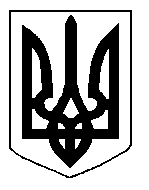 